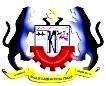 MAJLIS DAERAH KOTA TINGGIKENYATAAN TAWARAN SEBUTHARGA BUMIPUTERASebutharga adalah dipelawa daripada Kontraktor yang berdaftar di Majlis Daerah Kota Tinggi, serta memiliki Sijil-sijil di bawah Sistem Satu Pendaftaran Kontraktor (SSPK) iaitu Sijil Perakuan Pendaftaran Kontraktor (SPKK) oleh CIDB ; Sijil Perolehan Kerja Kerajaan (SPKK) oleh CIDB dan Sijil Taraf Bumiputera (STB) oleh PKK dalam Gred dan Kategori yang berkaitan dan yang masih dibenarkan membuat tawaran buat masa ini bagi kerja-kerja sebagaimana berikut:Naskah   Sebutharga  boleh  disemak  di   jabatan*  berkaitan  pada  waktu  pejabat  bermula  pada 08 Julai  2018  ( Ahad ). Taklimat projek ini adalah  DIWAJIBKAN  dan wakil adalah tidak dibenarkan. Taklimat akan diadakan pada   15 Julai 2018  ( Ahad  ), Jam 9.00 pagi , bertempat di Dewan Mesyuarat Majlis Daerah Kota Tinggi.Dokumen Tawaran Sebutharga boleh dibeli selepas taklimat dengan mengemukakan sijil asal PKK dan CIDB di Jabatan Khidmat Pengurusan , MDKT dengan harga RM30.00 senaskah. Bayaran hendaklah dalam bentuk Wang Tunai , Draf Bank atau Kiriman Wang di atas nama Majlis Daerah Kota Tinggi.Dokumen Sebutharga yang telah lengkap diisi hendaklah dimasukkan ke dalam Peti Tawaran di Pejabat Majlis Daerah Kota Tinggi , Jalan Padang , Kota Tinggi menggunakan sampul surat. Tarikh Tutup Sebutharga adalah pada  22 Julai 2018  ( Ahad ), Jam 12.00 tengah hari.Saya yang menurut perintah ,SAIPOL RAHMAN BIN HAJI AMATYang  Dipertua ,Majlis Daerah Kota Tinggi					                 Tarikh Iklan :  08 Julai 2018Salinan untuk pamer ;     1. PDKT     2. JPSKT     3. JKRKTBILTAJUK KERJA DAN NO SEBUTHARGAGRED / KATEGORI & PENGKHUSUSAN1.KERJA PENYELENGGARAAN JALAN DAN LONGKANG DI TAMAN KEMANG, KOTA TINGGI(MDKT/JK/MARRIS/2018/ 24 )GRED G2KAT : CE212.KERJA PENYELENGGARAAN LAMPU JALAN KAWASAN INDUSTRI JALAN JOHOR, KOTA TINGGI(MDKT/JK/MARRIS/2018/ 25 )GRED G2KAT : E06 & E113.KERJA PENYELENGGARAAN LAMPU JALAN DI TAMAN KOTA JAYA, KOTA TINGGI(MDKT/JK/MARRIS/2018/ 26 )GRED G2KAT : E06 & E114.KERJA MENURAP SEMULA JALAN DI TAMAN DAIMAN, KOTA TINGGI(MDKT/JK/MARRIS/2018/ 27 )GRED G1KAT : CE015.KERJA PENYELENGGARAAN LONGKANG DI TAMAN SRI AHMAD PERANG, KOTA TINGGI (MDKT/JK/MARRIS/ 2018 /28 )GRED G1KAT : CE21